쿼리 변수 할당쿼리 변수를 할당합니다. 쿼리 변수는 $("변수명") 매크로를 사용해 쿼리문에서 사용할 수 있습니다.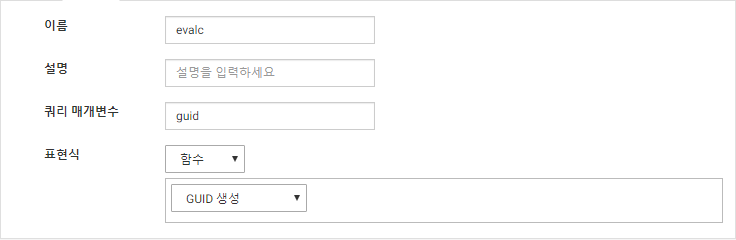 